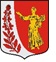 СОВЕТ ДЕПУТАТОВ
МУНИЦИПАЛЬНОГО ОБРАЗОВАНИЯ 
«ПУДОМЯГСКОЕ СЕЛЬСКОЕ ПОСЕЛЕНИЕ»
ГАТЧИНСКОГО МУНИЦИПАЛЬНОГО РАЙОНА
ЛЕНИННГРАДСКОЙ ОБЛАСТИРЕШЕНИЕ
от  «28» февраля 2019  года                                                                                      №  266Об утверждении величины социального пособия и гарантированного перечня услуг по погребению умерших на территории МО «Пудомягское сельское поселение» Гатчинского муниципального района Ленинградской области с 01.02.2019 года       В целях индексации стоимости услуг по погребению, предоставляемых в соответствии с п.3 ст.9 и п.1 ст.10 Федерального закона от 12.01.1996 № 8-ФЗ (с измен.) «О погребении и похоронном деле», Федеральным законом от 14.12.2015 N 359-ФЗ "О федеральном бюджете на 2016 год", Постановлением Правительства РФ от 12.10.2010 № 813 «О сроках индексации предельного размера стоимости услуг, предоставляемых согласно гарантированному перечню услуг по погребению, подлежащей возмещению специализированной службе по вопросам похоронного дела, а также предельного размера социального пособия на погребение», Уставом муниципального образования Пудомягское сельское поселение, Совет депутатов Пудомягского сельского поселения  РЕШИЛ:Утвердить с 01.02.2019 г.:
1.1. Величину социального пособия на погребение в размере, равном стоимости услуг, предоставляемых согласно гарантированному перечню услуг по погребению, указанному в п. 1 ст. 9 Федерального закона РФ от 12.01.1996 года №8-ФЗ "О погребении и похоронном деле" в размере 5946 руб. 47 коп. на одно погребение, с последующей индексацией исходя из прогнозируемого уровня инфляции, установленного федеральным законодательством.
1.2. Гарантированный перечень услуг по погребению умерших на территории муниципального образования «Пудомягское сельское поселение» Гатчинского муниципального района Ленинградской области согласно приложениям.
2. Решение Совета депутатов Пудомягского сельского поселения от 22.03.2018  г. № 211  «Об утверждении величины социального пособия и гарантированного перечня услуг по погребению умерших на территории МО «Пудомягское сельское поселение» Гатчинского муниципального района Ленинградской области в 2018 году» считать утратившим силу.
3. Решение вступает в силу с момента официального опубликования.
4. Контроль за выполнением настоящего решения возложить на постоянную комиссию по вопросам социальной политики.Приложения: 1.Стоимость услуг по погребению, оказываемых на безвозмездной основе и предоставляемых в соответствии с гарантированным перечнем услуг по погребению на территории муниципального образования «Пудомягское сельское поселение», с 01.02.2019 г.  на 1 л.2. Стоимость услуг по погребению умерших (погибших), указанных в пунктах 1 и 2 статьи 12 Федерального закона «О погребении и похоронном деле», на территории муниципального образования «Пудомягское сельское поселение» с 01.02.2019 г. на 1 л.
Глава муниципального 
Пудомягского сельского поселения                                                                 Л.И. БуяноваПриложение 1к Решению Совета депутатов 
от 28.02.2019 г.  №266
Стоимость услуг, оказываемых на безвозмездной основе и предоставляемых в соответствии с гарантированным перечнем услуг 
по погребению на территории муниципального образования «Пудомягское сельское поселение» с 01.02.2019 г.1. Супругу, близким родственникам, иным родственникам, законному представителю или иному лицу, взявшему на себя обязанность осуществить погребение умершего, гарантируется оказание на безвозмездной основе следующего перечня услуг по погребению:
- оформление документов, необходимых для погребения;
- предоставление и доставка гроба и других предметов, необходимых для погребения;
- перевозка тела (останков) умершего на кладбище (в крематорий);
- погребение (кремация с последующей выдачей урны с прахом).2. Услуги по погребению, отнесенные к гарантированному перечню услуг по погребению, оказываются специализированной службой по вопросам похоронного дела.Приложение 2 к Решению Совета депутатов 
от 28.02.2019 г. №266
Стоимость услуг по погребению умерших (погибших),
указанных в пунктах 1 и 2 статьи 12 Федерального закона
«О погребении и похоронном деле», на территории муниципального образования «Пудомягское сельское поселение» с 01.02.2019 г.
1. При отсутствии супруга, близких родственников, иных родственников либо законного представителя умершего или при невозможности осуществить ими погребение, а также при отсутствии иных лиц, взявших на себя обязанность осуществить погребение, погребение умершего на дому, на улице или в ином месте после установления органами внутренних дел его личности осуществляется специализированной службой по вопросам похоронного дела в течение трех суток с момента установления причины смерти, если иное не предусмотрено законодательством Российской Федерации. 
2. Погребение умерших, личность которых не установлена органами внутренних дел в определенные законодательством Российской Федерации сроки, осуществляется специализированной службой по вопросам похоронного дела с согласия указанных органов путем предания земле на определенных для таких случаев участках общественных кладбищ.
3. Услуги, оказываемые специализированной службой по вопросам похоронного дела при погребении умерших, указанных в пунктах 1 и 2 настоящего Приложения, включают:
- оформление документов, необходимых для погребения;
- облачение тела;
- предоставление гроба;
- перевозка умершего на кладбище (в крематорий);
- погребение.№ п/пНаименование услугСтоимость,руб.1.Оформление документов, необходимых для погребения644,512.Предоставление и доставка гроба и других предметов, необходимых для погребения1662,963.Перевозка тела (останков) умершего на кладбище1010,04.Погребение2629,0ИТОГО:5946,47№ п/пНаименование услугСтоимость,руб.1.Оформление документов, необходимых для погребения576,82.Облачение тела376,863.Предоставление гроба1543,724.Перевозка тела (останков) умершего на кладбище940,845.Погребение2508,25ИТОГО:5946,47